республика дагестан                                                                                                                                                                                                                                                                                                                                                                                                                                                                                                                                                                                                                                                                                                                                                                                                                                                                                                                                                                                                                                                                                                                                                                                                                                                                                                                                                                                                                                                                                                                              АДМИНИСТРАЦИЯ МУНИЦИПАЛЬНОГО ОБРАЗОВАНИЯ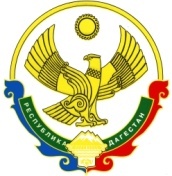 «Город Кизилюрт»П О С Т А Н О В Л Е Н И Е№ 490-П                                                                                                                    03.06.2016г.	Во исполнение п. 3 Распоряжения Правительства Российской Федерации от 17 декабря 2009 года № 1993-р, в соответствии с Федеральным законом от 27.07.2010 года №210-ФЗ «Об организации предоставления государственных и муниципальных услуг», постановлением Правительства Российской Федерации от 16 мая 2011 года № 373 «О разработке и утверждении административных регламентов исполнения государственных функций и административных регламентов предоставления государственных услуг», постановлением Правительства Республики Дагестан от 16 декабря 2011 года № 493 «О разработке и утверждении административных регламентов исполнения государственных функций и административных регламентов предоставления государственных услуг:Утвердить административный регламент по предоставлению муниципальной услуги «Предоставление гражданам информации о детях, оставшихся без попечения родителей, из федерального банка данных о детях, оставшихся без попечения родителей, оказание содействия гражданам в подборе ребёнка, оставшегося без попечения родителей, для передачи его на воспитание в семью граждан, выдача предварительных разрешений на усыновление детей в случаях, предусмотренных законодательством Российской Федерации». Опубликовать настоящее постановление в газете «Кизилюртовские вести» и разместить на официальном сайте администрации МО «Город Кизилюрт».Контроль исполнения настоящего постановления возложить на главного специалиста органа опеки и попечительства администрации МО «Город Кизилюрт» Дааеву С. Ю.                          ГЛАВА 	                             А. А. БЕКОВАДМИНИСТРАТИВНЫЙ РЕГЛАМЕНТАДМИНИСТРАЦИИ МО «ГОРОД КИЗИЛЮРТ» ПО ПРЕДОСТАВЛЕНИЮ МУНИЦИПАЛЬНОЙ УСЛУГИ  «ПРЕДОСТАВЛЕНИЕ ГРАЖДАНАМ ИНФОРМАЦИИ О ДЕТЯХ, ОСТАВШИХСЯ БЕЗ ПОПЕЧЕНИЯ РОДИТЕЛЕЙ, ИЗ ФЕДЕРАЛЬНОГО БАНКА ДАННЫХ О ДЕТЯХ, ОСТАВШИХСЯ БЕЗ ПОПЕЧЕНИЯ РОДИТЕЛЕЙ, ОКАЗАНИЕ СОДЕЙСТВИЯ ГРАЖДАНАМ В ПОДБОРЕ РЕБЁНКА, ОСТАВШЕГОСЯ БЕЗ ПОПЕЧЕНИЯ РОДИТЕЛЕЙ, ДЛЯ ПЕРЕДАЧИ ЕГО НА ВОСПИТАНИЕ В СЕМЬЮ ГРАЖДАН, ВЫДАЧА ПРЕДВАРИТЕЛЬНЫХ РАЗРЕШЕНИЙ НА УСЫНОВЛЕНИЕ ДЕТЕЙ В СЛУЧАЯХ, ПРЕДУСМОТРЕННЫХ ЗАКОНОДАТЕЛЬСТВОМ РОССИЙСКОЙ ФЕДЕРАЦИИ»1. ОБЩИЕ ПОЛОЖЕНИЯПредмет регулирования административного регламентаНастоящий административный регламент администрации муниципального образования «Город Кизилюрт» Республики Дагестан по предоставлению муниципальной услуги «Предоставление гражданам информации о детях, оставшихся без попечения родителей, из федерального банка данных о детях, оставшихся без попечения родителей, оказание содействия гражданам в подборе ребёнка, оставшегося без попечения родителей, для передачи его на воспитание в семью граждан, выдача предварительных разрешений на усыновление детей в случаях, предусмотренных законодательством Российской Федерации» (далее по тексту – Административный Регламент), определяет сроки и последовательность действий (административных процедур) по предоставлению муниципальной услуги «Предоставление гражданам информации о детях, оставшихся без попечения родителей, из федерального банка данных о детях, оставшихся без попечения родителей, оказание содействия гражданам в подборе ребёнка, оставшегося без попечения родителей, для передачи его на воспитание в семью граждан, выдача предварительных разрешений на усыновление детей в случаях, предусмотренных законодательством Российской Федерации» (далее – муниципальная услуга), порядок обращения в орган опеки и попечительства, и разработан в целях повышения качества предоставления муниципальной услуги, повышения эффективности деятельности органов опеки и попечительства, создание комфортных условий для участников отношений.Круг заявителей	Заявителями для получения государственной услуги в части предоставления гражданам информации о детях, оставшихся без попечения родителей, из регионального банка данных о детях, оставшихся без попечения родителей (далее - региональный банк данных о детях), для передачи их на воспитание в семьи граждан являются граждане Российской Федерации, постоянно проживающие на территории Российской Федерации и желающие принять ребенка, оставшегося без попечения родителей, гражданина Российской Федерации, на воспитание в свою семью (далее - заявители).Требования к порядку информирования о предоставлении муниципальной услуги1.3.1. Информирование о предоставлении муниципальной услуги осуществляется специалистами органа опеки и попечительства администрации МО «Город Кизилюрт» или ФГАУ «МФЦ» по РД в г. Кизилюрт  на личном приеме, с помощью средств телефонной связи, а также посредством размещения информации в информационно-телекоммуникационных сетях общего пользования (в том числе в сети «Интернет»), публикаций в средствах массовой информации, издания информационных материалов (брошюр, буклетов и т.д.).1.3.2. Почтовый адрес администрации МО «Город Кизилюрт»:согласно приложению №5.График приема граждан:согласно приложению №5.Контактный телефон: согласно приложению №5.Адрес электронной почты: согласно приложению №5. Также сведения о местонахождении, контактных телефонах органа опеки и попечительства администрации МО «Город Кизилюрт» размещаются на официальном сайте администрации           МО «Город Кизилюрт» (www.мо-кизилюрт.рф);1.3.3. Место нахождения ФГАУ «МФЦ» по РД в г. Кизилюрт, осуществляющего предоставление государственной услуги, приводится в приложении №6 к настоящему Административному регламенту.Кроме того, сведения о месте нахождения и контактных телефонах, официальных сайтах, адресах электронной почты ФГАУ «МФЦ» по РД в г. Кизилюрт размещаются на официальном сайте ФГАУ «МФЦ» по РД в г. Кизилюрт: http://mfcrd.ru;1.3.4. Сведения о графике работы ФГАУ «МФЦ» по РД в г. Кизилюрт сообщаются по телефонам, а также размещаются  на информационной табличке (вывеске) перед входом в здание, в котором располагается ФГАУ «МФЦ» по РД в г. Кизилюрт либо на информационных стендах ФГАУ «МФЦ» по РД в г. Кизилюрт. 1.3.5. Информация о ходе предоставления государственной услуги предоставляется специалистами органа опеки и попечительства администрации МО «Город Кизилюрт» или ФГАУ «МФЦ» по РД в г. Кизилюрт с помощью средств телефонной связи или при личном обращении граждан.1.3.6. Консультации по процедуре предоставления муниципальной услуги могут осуществляться специалистами органа опеки и попечительства администрации МО «Город Кизилюрт» или ФГАУ «МФЦ» по РД в г. Кизилюрт:- в письменной форме на основании письменного обращения граждан (в том числе и посредством электронной почты);- в устной форме при личном обращении и по телефону.Все консультации являются бесплатными.1.3.7. Консультации в письменной форме предоставляются специалистами органа опеки и попечительства администрации МО «Город Кизилюрт» или ФГАУ «МФЦ» по РД в г. Кизилюрт на основании письменного обращения граждан в течение 30 дней после его получения, если консультации по данному вопросу не требуют разъяснений в других органах и организациях.1.3.8. При ответах на телефонные звонки и устные обращения специалисты органа опеки и попечительства администрации МО «Город Кизилюрт» или ФГАУ «МФЦ» по РД в г. Кизилюрт подробно, в вежливой (корректной) форме информируют обратившихся граждан по интересующим их вопросам.Ответ на телефонный звонок начинается с информации о наименовании органа, в который позвонил гражданин, фамилии, имени, отчестве и должности специалиста, принявшего телефонный звонок.По завершении консультирования специалист кратко подводит итоги разговора и перечисляет действия, которые следует предпринять получателю государственной услуги.1.3.9. В случае, если специалист органа опеки и попечительства администрации                      МО «Город Кизилюрт» или ФГАУ «МФЦ» по РД в г. Кизилюрт, принявший звонок, некомпетентен в поставленных вопросах, телефонный звонок переадресовывается (переводится) другому специалисту или же обратившемуся гражданину сообщается телефонный номер, по которому можно получить необходимую информацию.1.3.10. Заявителям предоставляется возможность предварительной записи. Предварительная запись осуществляется при личном обращении граждан, по телефону или посредством электронной почты.При предварительной записи гражданин сообщает свои фамилию, имя, отчество, адрес места жительства, суть вопроса и желаемое время приема. Предварительная запись осуществляется путем внесения информации в журнал записи граждан, который ведется на бумажных или электронных носителях. Гражданину сообщается время приема и номер кабинета для приема, в который следует обратиться.1.3.11. В любое время со дня приема документов заявитель имеет право на получение сведений о ходе процедуры предоставления государственной услуги при помощи телефона, электронной почты или посредством личного посещения администрации муниципального района (городского округа) и получении информации по вопросам предоставления государственной услуги, при использовании федеральной государственной информационной системы «Единый портал государственных и муниципальных услуг (функций)» (www.gosuslugi.ru).2. СТАНДАРТ ПРЕДОСТАВЛЕНИЯ ГОСУДАРСТВЕННОЙ УСЛУГИ2.1. Наименование муниципальной услуги«Предоставление гражданам информации о детях, оставшихся без попечения родителей, из федерального банка данных о детях, оставшихся без попечения родителей, оказание содействия гражданам в подборе ребёнка, оставшегося без попечения родителей, для передачи его на воспитание в семью граждан, выдача предварительных разрешений на усыновление детей в случаях, предусмотренных законодательством Российской Федерации». 2.2. Наименование органа исполнительной власти предоставляющего муниципальную услугуМуниципальная услуга предоставляется администрацией МО «Город Кизилюрт» по месту жительства заявителя.Непосредственно муниципальную услугу предоставляет орган, уполномоченный в сфере опеки и попечительства администрацией МО «Город Кизилюрт». В предоставлении муниципальной услуги участвует ФГАУ «МФЦ» по РД в г. Кизилюрт в части приема документов и выдачи (направления) результата предоставления муниципальной услуги на основании соглашения о взаимодействии, заключенного между администрацией                 МО «Город Кизилюрт» и ФГАУ «МФЦ» по РД в г. Кизилюрт.В предоставлении муниципальной услуги участвуют государственные органы, органы местного самоуправления, либо подведомственные государственному органу или органам местного самоуправления организации.Специалист органа опеки и попечительства в администрации МО «Город Кизилюрт» или ФГАУ «МФЦ» по РД в г. Кизилюрт не вправе требовать от заявителя осуществления действий, в том числе согласований, необходимых для получения муниципальной услуги и связанных                    с обращением в иные государственные органы и организации, за исключением получения услуг, включенных в перечень услуг, которые являются необходимыми и обязательными для предоставления муниципальных услуг, утвержденных нормативным правовым актом администрации МО «Город Кизилюрт».2.3. Описание результата предоставления муниципальной услугиРезультатом предоставления муниципальной услуги является:2.3.1. Предоставление (отказ в предоставлении) заявителю запрашиваемой им документированной информации о детях, оставшихся без попечения родителей, подлежащих устройству на воспитание в семью.2.3.2. В случае если в выданных в результате предоставления государственной услуги документах допущены опечатки или ошибки, срок их исправления не должен превышать 5 рабочих дней со дня поступления от заявителя информации о таких опечатках или ошибках.Информирование осуществляется:на бумажном носителе – решение о предоставлении государственной услуги выдается лично администрацией МО «Город Кизилюрт» и ФГАУ «МФЦ» по РД в г. Кизилюрт либо направляется через отделения федеральной почтовой связи;в форме электронного документа - путем отправки по электронной почте 
либо через Портал.2.4. Срок предоставления муниципальной услуги, в том числе с учетом необходимости обращения в организации, участвующие в предоставлении муниципальной услуги, срок приостановления предоставления муниципальной услуги в случае, если возможность приостановления предусмотрена законодательством Российской Федерации, срок выдачи (направления) документов, являющихся результатом предоставления муниципальной услугиСрок предоставления государственной услуги (окончательный результат) не должен превышать  10 дней со дня внесения сведений о заявителе в региональный банк данных о детях.2.5. Перечень нормативных правовых актов, регулирующих отношения, возникающие в связи с предоставлением муниципальной услуги, с указанием их реквизитов и источников официального опубликованияПредоставление муниципальной услуги осуществляется в соответствии со следующими нормативными правовыми актами:Конституцией Российской Федерации («Российская газета», № 237,  25 декабря 1993 года);Семейным кодексом Российской Федерации («Собрание законодательства Российской Федерации», 1 января 1996 года, № 1, ст. 16, «Российская газета», № 17, 27 января 1996 года); Гражданским кодексом Российской Федерации («Собрание законодательства Российской Федерации», 5 декабря 1994 года, № 32, ст. 3301, «Российская газета»,  № 238-239, 8 декабря 1994 года); Федеральный закон от 16 апреля 2001 года № 44-ФЗ «О государственном банке данных о детях, оставшихся без попечения родителей» (Собрание законодательства Российской Федерации, 2001, № 17, ст. 1643);Федеральным законом от 24 апреля 2008 года № 48-ФЗ «Об опеке и попечительстве» («Собрание законодательства Российской Федерации», 28 апреля 2008 года, № 17, ст. 1755, «Российская газета»,     № 94, 30 апреля 2008 года, «Парламентская газета», № 31-32, 7 мая 2008 года);   Федеральным законом от 27 июля 2010 года № 210-ФЗ «Об организации предоставления государственных и муниципальных услуг» («Российская газета», № 168, 30 июля 2010 года, «Собрание законодательства Российской Федерации», 2 августа 2010 года, № 31, ст. 4179); Федеральным законом от 2 мая 2006 года № 59-ФЗ «О порядке рассмотрения обращений граждан Российской Федерации» («Российская газета», № 95, 5 мая 2006 года, «Собрание законодательства Российской Федерации»,  8 мая 2006 года, № 19, ст. 2060, «Парламентская газета»,    № 70-71, 11 мая 2006 года); Постановлением Правительства Российской Федерации от 29 марта 2000 года №275 «Об утверждении Правил передачи детей на усыновление (удочерение) и осуществления контроля за условиями их жизни и воспитания в семьях усыновителей на территории Российской Федерации и Правил постановки на учет консульскими учреждениями Российской Федерации детей, являющихся гражданами Российской Федерации и усыновленных иностранными гражданами или лицами без гражданства» («Российская газета» от 13 апреля 2000 года, № 72, «Собрание законодательства Российской Федерации» от 10 апреля 2000 года, № 15, ст. 1590);Постановлением Правительства Российской Федерации от 4 ноября 2006 года  № 654 «О деятельности органов и организаций иностранных государств по усыновлению (удочерению) детей на территории Российской Федерации и контроле за ее осуществлением» («Российская газета» от 16 ноября 2006 г. № 257, «Собрании законодательства Российской Федерации» от 13 ноября 2006 г. № 46 ст. 4801);Постановлением Правительства Российской Федерации от 7 июля 2011 года № 553 «О порядке оформления и представления заявлений и иных документов, необходимых для предоставления государственных и (или) муниципальных услуг, в форме электронных документов» («Собрание законодательства Российской Федерации» от 18 июля 2011 года № 29, ст. 4479);Постановлением Правительства Российской Федерации от 25 июня 2012 года № 634 «О видах электронной подписи, использование которых допускается при обращении за получением государственных и муниципальных услуг» («Российская газета», № 148 от 2 июля 2012 года, «Собрание законодательства Российской Федерации», 2 июля 2012 года, № 27, ст. 3744);Постановление Правительства Российской Федерации от 27 сентября 2011 года № 797 «О взаимодействии между многофункциональными центрами предоставления государственных и муниципальных услуг и федеральными органами исполнительной власти, органами государственных внебюджетных фондов, органами государственной власти субъектов Российской Федерации, органами местного самоуправления» («Российская газета» от 5 октября 2011 года  № 222, в Собрание законодательства Российской Федерации от 3 октября 2011 года  № 40 ст. 5559);Приказ Министерства образования и науки Российской Федерации от 17 февраля 2015 года № 101 «Об утверждении Порядка формирования, ведения и использования государственного банка данных о детях, оставшихся без попечения родителей» (опубликован на «Официальном интернет-портале правовой информации» (www.pravo.gov.ru) 23 марта 2015 года);Приказ Министерства образования и науки Российской Федерации от 15 июня 2015 г. № 588 «Об утверждении Административного регламента предоставления Министерством образования и науки Российской Федерации государственной услуги по предоставлению гражданам информации о детях, оставшихся без попечения родителей, из федерального банка данных о детях, оставшихся без попечения родителей, для передачи их на воспитание в семьи граждан, выдаче предварительных разрешений на усыновление (удочерение) детей в случаях, предусмотренных законодательством Российской Федерации» (опубликован на «Официальном интернет-портале правовой информации» (www.pravo.gov.ru) 28 июля 2015 г., «Российская газета» от 3 августа 2015 г. № 169);Законом Республики Дагестан №73 от 16.12.2010г.  «О внесении изменений в Закон Республики Дагестан «О наделении органов местного самоуправления муниципальных районов и городских округов Республики Дагестан государственными полномочиями Республики Дагестан по организации и осуществлению деятельности по опеке и попечительству в отношении несовершеннолетних»;Уставом муниципального образования «Город Кизилюрт»;Положением о специалисте по опеке и попечительству администрации  муниципального образования «Город Кизилюрт»;Настоящим Административным регламентом.2.6. Исчерпывающий перечень документов, необходимых в соответствии с нормативными правовыми актами для предоставления муниципальной услуги и услуг, которые являются необходимыми и обязательными для предоставления муниципальной услуги, подлежащих представлению заявителем, способы их получения заявителем, в том числе в электронной форме2.6.1. Для осуществления подготовки граждан, выразивших желание стать опекунами или попечителями: а) заявление о своем желании принять ребенка (детей) на воспитание в свою семью и с просьбой ознакомить его с находящимися на учете сведениями о детях, соответствующими его пожеланиям;б) заполненный раздел 1  анкеты гражданина по форме.Все поля раздела 1 анкеты гражданина должны быть заполнены российским гражданином лично.Если российский гражданин желает принять на воспитание в свою семью несколько детей, количество подразделов «Информация о ребенке (детях), которого(-ых) гражданин желал бы принять в семью» раздела 1 анкеты гражданина должно соответствовать количеству детей, которых российский гражданин желает принять в семью;в) заключение органа опеки и попечительства, выданное по месту жительства гражданина, о возможности гражданина быть усыновителем или опекуном (попечителем);2.6.2. Требования к документам, подлежащим представлению заявителем:документы должны соответствовать перечню, указанному в пункте 2.6.1. Административного регламента;данные в представленных документах не должны противоречить друг другу;документы не должны содержать подчисток либо приписок, зачеркнутых слов или иных не оговоренных в них исправлений, а также серьезных повреждений, не позволяющих однозначно истолковать их содержание.2.7. Исчерпывающий перечень документов, необходимых в соответствии с нормативными правовыми актами для предоставления муниципальной услуги, которые находятся в распоряжении государственных органов, органов местного самоуправления и иных органов, участвующих в предоставлении государственных или муниципальных услуг.	Документов, которые находятся в распоряжении государственных органов, органов местного самоуправления либо подведомственных государственным органам или органам местного самоуправления организаций, дополнительно к документам, необходимым для предоставления государственной услуги, подлежащим представлению гражданином не имеется.2.8. Указание на запрет требовать от заявителяПри предоставлении государственной услуги запрещается требовать от заявителя:- представления документов, информации или осуществления действий, представление или осуществление которых не предусмотрено нормативными правовыми актами, регулирующими отношения в связи с предоставлением государственной услуги;- представления документов и информации, в том числе об оплате государственной пошлины, взимаемой за предоставление государственных услуг, которые находятся в распоряжении органов, предоставляющих государственные услуги, органов, предоставляющих муниципальные услуги, иных государственных органов, органов местного самоуправления либо подведомственных им организаций, участвующих в предоставлении государственной услуги, в соответствии с нормативными правовыми актами Российской Федерации, нормативными правовыми актами субъектов Российской Федерации, муниципальными правовыми актами, за исключением документов, включенных в определенный частью 6 статьи 7 Федерального закона № 210-ФЗ перечень документов. Заявитель вправе представить указанные документы или информацию по собственной инициативе.Днём обращения за предоставлением государственной услуги считается дата получения документов уполномоченным органом. 2.9. Исчерпывающий перечень оснований для отказа в приеме документов, необходимых для предоставления муниципальной услуги	Основанием для отказа в приеме документов для предоставления государственной услуги в части предоставления гражданам информации о детях, оставшихся без попечения родителей, из федерального банка данных о детях для передачи их на воспитание в семьи граждан является отсутствие у заявителя, документа удостоверяющего личность.2.10. Исчерпывающий перечень оснований для приостановления или отказа в предоставлении муниципальной услуги2.10.1. В соответствии с законодательством в государственной услуге отказывается, если: статус Заявителя не соответствует требованиям пункта 1.2 Административного регламента; заявителем не представлен полный пакет документов, либо представлены неполные и (или) недостоверные сведения;данные в представленных документах противоречат данным документов, удостоверяющих личность;отсутствие задокументированной информации в соответствии со статьей 7 Федерального закона от 16 апреля 2001 года № 44-ФЗ «О государственном банке данных о детях, оставшихся без попечения родителей» о лице, осуществляющем запрос.2.10.2. Основанием для приостановления предоставления государственной услуги в части предоставления гражданам информации о детях, оставшихся без попечения родителей, из регионального банка данных о детях для передачи их на воспитание в семьи граждан является неявка к региональному оператору заявителя - гражданина Российской Федерации, дважды получившего уведомление о поступлении в региональный банк данных о детях новых сведений о детях, соответствующих его пожеланиям, для ознакомления со сведениями о детях.2.11. Перечень услуг, которые являются необходимыми и обязательными для предоставления муниципальной услуги	Необходимых  и обязательных услуг, предусматривающих обращение самого заявителя в иные организации, участвующих в предоставлении услуги не имеется.2.12. Порядок, размер и основания взимания государственной пошлины или иной платы, взимаемой за предоставление муниципальной услуги    Взимания государственной пошлины или иной платы за предоставление муниципальной услуги не предусмотрено.2.13. Порядок, размер и основания взимания платы за предоставление муниципальной услугиПредоставление муниципальной услуги осуществляется бесплатно.2.14. Максимальный срок ожидания в очереди при подаче запроса о предоставлении муниципальной услуги, услуги, предоставляемой организацией, участвующей в предоставлении муниципальной услуги, и при получении результата предоставления таких услугПри подаче запроса о предоставлении муниципальной услуги срок ожидания в очереди составляет не более 15 минут. При получении результата предоставления муниципальной услуги срок ожидания в очереди составляет не более 15 минут. 2.15. Срок и порядок регистрации запроса заявителя о предоставлении муниципальной услуги и услуги, предоставляемой организацией, участвующей в предоставлении муниципальной услуги, в том числе в электронной формеРегистрация заявления о предоставлении муниципальной услуги осуществляется одновременно с приемом заявления со всеми необходимыми документами в соответствии                    с пунктом 3.2 настоящего Регламента.В случае направления заявления (запроса) через ФГАУ «МФЦ» по РД в г. Кизилюрт заявление регистрируется должностным лицом органа опеки и попечительства администрации МО «Город Кизилюрт» датой получения его от заявителя специалистом ФГАУ «МФЦ» по РД                       в г. Кизилюрт в течение 10 минут.Регистрация запроса заявителя осуществляется в день его поступления.Возможность подачи запроса в электронной форме в настоящее время не предусмотрена.2.16. Требования к помещениям, в которых предоставляется муниципальная услуга к месту ожидания и приема заявителей, размещению и оформлению визуальной, текстовой и мультимедийной информации о порядке предоставления таких услуг2.16.1. Здание, в котором расположен орган опеки и попечительства администрации                МО «Город Кизилюрт» или ФГАУ «МФЦ» по РД в г. Кизилюрт, оборудуется отдельным входом для свободного доступа граждан в помещение.2.16.2. Путь от остановок общественного транспорта до мест предоставления государственной услуги оборудуется соответствующими информационными указателями.2.16.3. Территории, прилегающие к месторасположению органа опеки и попечительства администрации МО «Город Кизилюрт» или ФГАУ «МФЦ» по РД в г. Кизилюрт, оборудуется местами для парковки автотранспортных средств, при этом на стоянке должно быть не менее 5 машино-мест, из них не менее двух мест - для парковки специальных транспортных средств инвалидов. Доступ для граждан к парковочным местам является бесплатным.2.16.4. Входы в помещение органа опеки и попечительства администрации МО «Город Кизилюрт» или ФГАУ «МФЦ» по РД в г. Кизилюрт оборудуется пандусами, расширенными проходами, позволяющими обеспечить беспрепятственный доступ для инвалидов, включая инвалидов, использующих кресла-коляски.2.16.5. Центральный вход в здание органа опеки и попечительства администрации                  МО «Город Кизилюрт» или ФГАУ «МФЦ» по РД в г. Кизилюрт оборудуется информационной табличкой (вывеской), содержащей информацию о наименовании и графике его работы.2.16.6. Помещения органа опеки и попечительства администрации МО «Город Кизилюрт» или ФГАУ «МФЦ» по РД в г. Кизилюрт соответствуют установленным санитарно-эпидемиологическим нормам и оборудуются средствами противопожарной защиты.2.16.7. Места информирования, предназначенные для ознакомления граждан                               с информационными материалами, оборудуются информационными стендами.2.16.8. Места ожидания соответствуют комфортным условиям для граждан и оптимальным условиям работы специалистов.Места ожидания в очереди на предоставление или получение информации оборудуются стульями, кресельными секциями, скамьями (банкетками). Количество мест ожидания определяется исходя из фактической нагрузки и возможностей для их размещения в здании, но не может составлять менее 5 мест.2.16.9. Места для заполнения документов оборудуются стульями, столами (стойками) и обеспечиваются образцами заполнения документов, бланками заявлений и канцелярскими принадлежностями.2.16.10. Прием и консультирование граждан в целях обеспечения конфиденциальности осуществляется в специально выделенных для этих целей помещениях. При этом не допускается одновременный прием двух и более заявителей.2.16.11. Окна (кабинеты) приема граждан оборудуются информационными табличками (вывесками) с указанием:- номера кабинета;- фамилии, имени, отчества и должности специалиста.2.16.12. Рабочее место специалиста органа опеки и попечительства администрации                  МО «Город Кизилюрт» или ФГАУ «МФЦ» по РД в г. Кизилюрт, по возможности, оборудуется персональным компьютером с доступом к печатающим устройствам.При организации рабочих мест предусматривается возможность свободного входа                    и выхода из помещения.2.16.13. На информационных стендах в помещениях, предназначенных для приема документов, размещается следующая информация:1) извлечения из муниципальных правовых актов, устанавливающих порядок и условия предоставления государственной услуги;2) административный регламент с описанием порядка предоставления государственной услуги:- график приема граждан специалистами;- сроки предоставления государственной услуги;- порядок получения консультаций специалистов;- порядок обращения за предоставлением государственной услуги;- перечень документов, необходимых для получения государственной услуги;-порядок обжалования действий (бездействия) и решений, осуществляемых                                 и принимаемых в ходе предоставления государственной услуги.2.17. Показатели доступности и качества муниципальной услуги, в том числе количество взаимодействий заявителя с должностными лицами при предоставлении муниципальной услуги и их продолжительностьПоказателями доступности и качества государственной услуги являются:1) транспортная доступность к местам предоставления государственной услуги;2) размещение информации о порядке предоставления государственной услуги на Едином и региональном порталах государственных и муниципальных услуг (функций), на официальном Интернет-сайте Министерства, Центра по усыновлению;3) размещение производной информации о детях-сиротах и детях, оставшихся без попечения родителей, подлежащих устройству в семью на официальном сайте Министерства:  Показателями оценки качества предоставления государственной услуги являются:1) соблюдение сроков предоставления государственной услуги;2) соблюдение сроков ожидания в очереди при предоставлении государственной услуги;3) отсутствие поданных в установленном порядке жалоб на решения или действия (бездействие), принятые (осуществляемые) при предоставлении государственной услуги;4) количество взаимодействий заявителя с должностными лицами при предоставлении государственной услуги и их продолжительность;5) возможность получения информации о ходе предоставления государственной услуги, в том числе с использованием информационно-коммуникационных технологий.2.18. Иные требования, в том числе учитывающие особенности предоставления муниципальной услуги в многофункциональных центрах предоставления государственных и муниципальных услуг и особенности предоставления муниципальной услуги в электронной формеМуниципальная услуга предоставляется на базе ФГАУ «МФЦ» по РД в г. Кизилюрт в части приема документов и выдачи (направления) результата предоставления муниципальной услуги на основании соглашения о взаимодействии, заключенного между департаментом и ФГАУ «МФЦ» по РД в г. Кизилюрт. Муниципальная услуга в электронной форме в настоящее время не предоставляется.3. СОСТАВ, ПОСЛЕДОВАТЕЛЬНОСТЬ И СРОКИ ВЫПОЛНЕНИЯ АДМИНИСТРАТИВНЫХ ПРОЦЕДУР (ДЕЙСТВИЙ), ТРЕБОВАНИЯ К ПОРЯДКУ ИХ ВЫПОЛНЕНИЯ, В ТОМ ЧИСЛЕ ОСОБЕННОСТИ ВЫПОЛНЕНИЯ АДМИНИСТРАТИВНЫХ ПРОЦЕДУР (ДЕЙСТВИЙ) В ЭЛЕКТРОННОЙ ФОРМЕ, А ТАКЖЕ ОСОБЕННОСТИ ВЫПОЛНЕНИЯ АДМИНИСТРАТИВНЫХ ПРОЦЕДУР В МНОГОФУНКЦИОНАЛЬНЫХ ЦЕНТРАХ3.1.Исчерпывающий перечень административных процедурПредоставление государственной услуги включает в себя следующие административные процедуры:- прием и регистрация документов; - учет сведений о гражданах в региональном банке данных о детях;-предоставление гражданам сведений о детях, содержащихся в региональном банке данных о детях.3.2. Прием и регистрация заявления о предоставлении государственной услуги и документов3.2.1. Основанием для начала процедуры по приему и регистрации документов является обращение заявителя к региональному оператору с документами, подлежащими представлению заявителем.Заявление с копиями документов, указанных в пункте 2.6 Административного регламента, регистрируется региональным оператором в установленном порядке в течение 3-х календарных дней.Днем обращения за предоставлением государственной услуги считается день занесения данных о заявителе в региональный банк данных.3.2.2. Региональный оператор проверяет представленные документы на их соответствие требованиям Административного регламента. Оригиналы документов возвращаются заявителю после сличения специалистом копий документов с оригиналами.Максимальный срок выполнения действия составляет 5 минут.3.2.3. Заявителю предоставляют консультацию по перечню и качеству предоставляемых документов и выдают памятку с полным списком необходимых документов для предоставления государственной услуги. Заявитель забирает документы для доработки.Максимальный срок выполнения действия составляет 10 минут.Максимальный срок рассмотрения документов заявителя - 10 рабочих дней с момента их регистрации в установленном порядке.3.2.4. Специалист, осуществляющий прием и регистрацию заявления и документов, несет персональную ответственность за правильность выполнения процедуры по приему документов с учетом их конфиденциальности. 3.2.5. Результатом административной процедуры является принятие решения:- о постановке на учет сведений о гражданине в федеральном банке данных о детях;- об отказе в постановке на учет сведений о гражданине в федеральном банке данных о детях.3.3. Учет сведений о гражданах в региональном банке данных о детях3.3.1. Учет сведений о гражданах, в том числе заполнение разделов второго и третьего анкеты гражданина, ведется только в электронном виде с использованием программного обеспечения, предназначенного для ведения регионального банка данных о детях.3.3.2. Основанием для начала административной процедуры является принятие решения о постановке на учет сведений о гражданине в региональном банке данных о детях.3.3.3. Специалист вносит сведения о гражданине, предусмотренные анкетой гражданина, в региональный банк данных о детях в целях обеспечения доступа указанного гражданина к содержащейся в федеральном банке данных о детях информации о детях, оставшихся без попечения родителей, в течение всего срока предоставления гражданину государственной услуги.3.3.4. Учет в региональном банке данных о детях сведений о гражданине прекращается в случае:- принятия гражданином ребенка на воспитание в свою семью, за исключением случаев, если гражданин желает принять на воспитание в свою семью нескольких детей (до момента истечения срока действия заключения органа опеки и попечительства о возможности быть усыновителем или опекуном (попечителем);- предоставления гражданином заявления в письменной форме о прекращении учета сведений о нем в федеральном банке данных о детях;- изменения обстоятельств, которые предоставляли гражданину возможность принять ребенка на воспитание в свою семью;- смерти гражданина, желающего принять ребенка на воспитание в свою семью.3.3.5. Результатом административной процедуры является постановка сведений о гражданине, предусмотренных анкетой гражданина, в региональный банк данных о детях.3.4. Предоставление гражданам сведений о детях, содержащихся в региональном банке данных о детях3.4.1.  Основанием для начала административной процедуры является постановка сведений о гражданине, предусмотренных анкетой гражданина, в региональный банк данных о детях.3.4.2. Специалист предоставляет заявителю для ознакомления фотографии и раздел первый анкет детей, найденных в результате осуществления поиска в региональном банке данных о детях, в соответствии с пожеланиями, указанными в анкете гражданина, и вносит информацию об ознакомлении гражданина с данной анкетой (номер анкеты гражданина, дату ознакомления) в региональный банк данных о детях.3.4.3. При согласии заявителя посетить ребенка, с анкетными данными которого он ознакомился, специалист выдает направление на посещение выбранного ребенка.3.4.5. При поступлении в региональный банк данных заявления гражданина Российской Федерации в произвольной форме о дальнейшем поиске ребенка (детей), соответствующего(их) его пожеланиям, в случае отсутствия сведений о таком ребенке (детях) в региональном банке данных о детях специалист не реже одного раза в месяц письменно (посредством почтовой связи, либо электронной почты) или по телефону уведомляет гражданина о поступлении в региональный банк данных о детях новых анкет детей, содержащих сведения, которые соответствуют его пожеланиям, или об отсутствии таких сведений.Максимальный срок подготовки указанного письма - 30 календарных дней с даты поступления в региональный банк данных заявления гражданина Российской Федерации либо 30 календарных дней с даты направления предыдущего уведомления.3.4.6. Гражданин в течение 10 рабочих дней со дня получения уведомления о наличии в региональном банке данных о детях сведений о ребенке (детях), соответствующих его пожеланиям, может явиться к региональному оператору для ознакомления с информацией о данном ребенке (детях).Указанный срок может быть продлен, если гражданин в течение 10 рабочих дней со дня получения уведомления проинформирует регионального оператора об основаниях, препятствующих ему ознакомиться с информацией о ребенке (детях) (к примеру, болезнь, служебная командировка).3.4.7. Если гражданин, дважды получив уведомление о результатах поиска ребенка, не явился к региональному оператору, на основании пункта 2.10 Административного регламента, поиск ребенка для данного гражданина приостанавливается.Приостановление поиска ребенка (детей), соответствующего пожеланиям гражданина, производится на основании письменного указания министра (заместителя министра) образования области.Возобновление поиска ребенка (детей), соответствующего пожеланиям гражданина, осуществляется на основании соответствующего письменного заявления гражданина при условии отсутствия оснований для прекращения учета сведений о гражданине в государственном банке данных о детях.3.4.8. При ознакомлении гражданина со сведениями о детях и согласии или отказе гражданина посетить указанного ребенка специалист предлагает гражданину заполнить заявление об ознакомлении со сведениями о ребенке (детях), подлежащем(их) устройству в семью граждан.3.4.9.В случае если в региональном банке данных о детях, отсутствуют сведения о детях, соответствующих пожеланиям заявителя, региональный оператор вправе на основании письменного заявления заявителя обратиться к федеральному оператору с запросом о предоставлении сведений о детях, состоящих на учете в федеральном банке данных о детях, для гражданина, сведения о котором состоят на учете в соответствующем региональном банке данных о детях. Региональный оператор имеет право письменно (посредством почтовой связи либо электронной почты) направить российским гражданам, сведения о которых зарегистрированы в государственном банке данных о детях, производную информацию о ребенке, который может быть передан на воспитание в семью и сведения, о котором соответствуют пожеланиям граждан, указанным в анкете гражданина.3.4.10. Специалисты используют производную информацию о детях, оставшихся без попечения родителей, для распространения посредством опубликования в средствах массовой информации или иным способом в целях информирования населения Российской Федерации о детях, оставшихся без попечения родителей и подлежащих устройству на воспитание в семьи.После занесения сведений о ребенке, оставшемся без попечения родителей, в федеральный банк данных о детях специалист передает производную информацию, содержащую специальный код анкеты указанного ребенка для размещения на Интернет-сайте, его фотографию, имя, начальную букву фамилии, пол, возраст, цвет волос и глаз, наличие братьев и сестер, особенности характера, возможные формы устройства на воспитание в семью, а также контактную информацию регионального оператора, к которому может обратиться гражданин для получения сведений о ребенке.Максимальный срок для опубликования производной информации о детях, оставшихся без попечения родителей, - 15 рабочих дней с момента занесения сведений об указанных детях в региональный банк данных о детях.3.4.11. Результатом административной процедуры является письменное согласие гражданина на посещение выбранного ребенка.4. ФОРМЫ КОНТРОЛЯ ЗА ПРЕДОСТАВЛЕНИЕМ МУНИЦИПАЛЬНОЙ УСЛУГИ4.1. Порядок осуществления текущего контроля за соблюдением и исполнением ответственными должностными лицами положений регламента и иных нормативно-правовых актов, устанавливающих требования к предоставлению муниципальной услуги,               а также принятием ими решений4.1.2. Контроль за соблюдением требований законодательства Российской Федерации по формированию, ведению и использованию государственного регионального банка данных о детях осуществляется федеральным оператором при осуществлении контроля за деятельностью регионального оператора.4.1.3. Федеральный оператор систематизирует данные о выявленных нарушениях и не реже одного раза в 6 месяцев направляет соответствующую информацию региональным операторам.4.1.4. Контроль за соблюдением требований законодательства Российской Федерации по формированию, ведению и использованию государственного банка данных о детях включает:мониторинг сведений о детях, оставшихся без попечения родителей, и гражданах, желающих принять их на воспитание в свои семьи, состоящих на учете в государственном банке данных о детях, в том числе информации о деятельности региональных операторов, представляемой заинтересованными федеральными органами исполнительной власти, органами исполнительной власти субъектов Российской Федерации, органами прокуратуры, органами следствия и дознания, иными заинтересованными органами государственной власти, уполномоченными по правам ребенка в субъектах Российской Федерации, общественными объединениями, а также гражданами, которым стали известны факты нарушения законодательства Российской Федерации о государственном банке данных о детях;проведение плановых и внеплановых документарных и выездных проверок.4.2. Порядок и периодичность осуществления плановых и внеплановых проверок полноты и качества предоставления государственной услугиСроки проведения плановых проверок региональных операторов устанавливаются федеральным оператором на основании плана проведения проверок (далее - план проверок), утверждаемого руководителем (заместителем руководителя) органа государственной власти.Плановые проверки регионального оператора осуществляются в сроки, установленные утвержденным планом проверок, но не чаще,  чем один раз в три года.Внеплановая проверка проводится по решению руководителя (заместителя руководителя) органа государственной власти в случае поступления обращений, свидетельствующих о наличии признаков нарушений, подтверждаемых документами.По результатам проверки непосредственно после ее завершения составляется справка или акт в двух экземплярах. При необходимости прилагаются заверенные копии документов, свидетельствующих о наличии нарушений по вопросам, подлежащим проверке. По результатам проведенных проверок в случае выявления нарушений прав заявителей осуществляется привлечение виновных лиц к ответственности в соответствии с законодательством Российской Федерации.4.3. Порядок и периодичность осуществления плановых и внеплановых проверок полноты и качества предоставления муниципальной услуги, в том числе порядок и формы контроля за полнотой и качеством предоставления муниципальной услугиПроверки являются плановыми (осуществляться на основании полугодовых или годовых планов) и внеплановыми. При проведении плановой проверки рассматриваются вопросы, связанные с предоставлением муниципальной услуги (комплексные проверки), или отдельные вопросы (тематические проверки). Внеплановая проверка проводится по конкретному обращению заявителя муниципальной услуги.Результаты проверки оформляются в виде справки (акта), в которой отмечаются выявленные недостатки и предложения по их устранению.4.4. Ответственность должностных лиц органа исполнительной власти г. Кизилюрт за решения и действия (бездействие), принимаемые (осуществляемые) ими в ходе предоставления муниципальной услугиОтветственность должностных лиц устанавливается в их должностных регламентах                   в соответствии с требованиями законодательства Российской ФедерацииДолжностные лица, ответственные за организацию предоставления  муниципальной услуги, несут персональную ответственность за соблюдение положений административного регламента и иных нормативных правовых актов, устанавливающих требования к предоставлению муниципальной услуги, за обеспечение полноты и качества предоставления муниципальной услуги.По результатам проведенных проверок в случае выявления нарушений осуществляется привлечение виновных лиц к дисциплинарной и (или) административной ответственности                       в соответствии с законодательством Российской Федерации, Республики Дагестан.4.5. Положения, характеризующие требования к порядку и формам контроля за предоставлением муниципальной услуги, в том числе со стороны граждан, их объединений               и организацийГраждане, их объединения и организации вправе осуществлять контроль                                     за предоставлением муниципальной услуги, путем получения информации о ходе предоставления муниципальной услуги, в том числе о сроках завершения административных процедур (действий).Граждане, их объединения и организации вправе:- направлять замечания и предложения по улучшению доступности качества предоставления муниципальной услуги;- вносить предложения о мерах по устранению нарушений Административного регламента.4.6. Ответственность должностных лиц за решения и действия (бездействие), принимаемые (осуществляемые) ими в ходе предоставления государственной услугиОтветственность специалистов Министерства закрепляется в их должностных регламентах (инструкциях): - ответственность за прием и проверку документов несет специалист  Министерства, ответственный за прием заявлений и документов;- ответственность за подготовку решения о  предоставлении  государственной услуги несет специалист  Министерства, ответственный за  предоставление государственной услуги;- ответственность за методическую поддержку при предоставлении государственной услуги несет руководитель структурного подразделения Министерства, курирующего вопросы опеки и попечительства.4.7. Требования к порядку и формам контроля предоставления государственной услуги со стороны граждан, их объединений и организаций4.7.1. Граждане имеют право оставить свои замечания и предложения в книге жалоб и предложений, журнале и ящике для обращений граждан, а также на официальном сайте Министерства в разделе «Интернет – приемная Министерства».4.7.2. Граждане имеют право направить жалобы (претензии) на нарушение их прав или законных интересов при предоставлении государственной услуги. Порядок подачи и рассмотрения жалоб на решения и действия (бездействие) органов исполнительной власти Республики Дагестан и их должностных лиц при предоставлении государственной услуги осуществляется в соответствии с разделом 5 Административного регламента.4.7.3. Граждане, их объединения и организации, заинтересованные в разработке проектов административных регламентов предоставления государственных услуг, могут направить свои рекомендации на официальный сайт Министерства с целью участия в проведении независимой экспертизы проектов.5. ДОСУДЕБНЫЙ (ВНЕСУДЕБНЫЙ) ПОРЯДОК ОБЖАЛОВАНИЯ РЕШЕНИЙ И ДЕЙСТВИЙ (БЕЗДЕЙСТВИЯ) ОРГАНА, ПРЕДОСТАВЛЯЮЩЕГО МУНИЦИПАЛЬНУЮ УСЛУГУ, А ТАКЖЕ ИХ ДОЛЖНОСТНЫХ ЛИЦ5.1. Информация для заявителя о его праве подать жалобу на решение и (или) действие (бездействие) органа опеки и попечительства администрации МО «Город Кизилюрт» и (или) его должностных лиц при предоставлении муниципальной услугиЗаявитель вправе подать жалобу на решение и (или) действие (бездействие) должностных лиц администрации МО «Город Кизилюрт», ФГАУ «МФЦ» по РД в г. Кизилюрт.Обжалование решений, принятых в ходе предоставления муниципальной услуги, действий или бездействия должностных лиц администрации МО «Город Кизилюрт», ФГАУ «МФЦ» по РД  в г. Кизилюрт, повлекших причинение вреда, осуществляется в порядке, установленном гражданским законодательством.5.2. Предмет жалобыЗаявитель может обратиться с жалобой в том числе в следующих случаях:1) нарушение срока регистрации запроса заявителя о предоставлении муниципальной услуги;2) нарушение срока предоставления муниципальной услуги;3) требование у заявителя документов, не предусмотренных нормативными правовыми актами Российской Федерации, нормативными правовыми актами субъектов Российской Федерации, муниципальными правовыми актами для предоставления муниципальной услуги;4) отказ в приеме документов, предоставление которых предусмотрено нормативными правовыми актами Российской Федерации, нормативными правовыми актами субъектов Российской Федерации, муниципальными правовыми актами для предоставления муниципальной услуги, у заявителя;5) отказ в предоставлении муниципальной услуги, если основания отказа не предусмотрены федеральными законами и принятыми в соответствии с ними иными нормативными правовыми актами Российской Федерации, нормативными правовыми актами субъектов Российской Федерации, муниципальными правовыми актами;6) затребование с заявителя при предоставлении муниципальной услуги платы, не предусмотренной нормативными правовыми актами Российской Федерации, нормативными правовыми актами субъектов Российской Федерации, муниципальными правовыми актами;7) отказ органа, предоставляющего муниципальную услугу, должностного лица органа, предоставляющего муниципальную услугу или должностного лица ФГАУ «МФЦ» по РД                        в г. Кизилюрт в исправлении допущенных опечаток и ошибок в выданных в результате предоставления муниципальной услуги документах либо нарушение установленного срока таких исправлений.5.3. Органы местного самоуправления, органы государственной власти и уполномоченные на рассмотрение жалобы должностные лица, которым может быть направлена жалобаВ досудебном порядке заявитель может обратиться с жалобой лично (устно) или направить жалобу в письменной форме:- Главному специалисту Органа опеки и попечительства на действия (бездействие) подчиненных ему сотрудников;- главе администрации МО «Город Кизилюрт» на действия (бездействие) главного специалиста Органа опеки и попечительства и (или) сотрудников;- в Администрацию МО «Город Кизилюрт» на действия (бездействие) должностных лиц администрации МО «Город Кизилюрт» (368122, Республика Дагестан, г. Кизилюрт, ул. Гагарина, 40б);- в прокуратуру г. Кизилюрта Республики Дагестан (368122, Республика Дагестан,                       г. Кизилюрт, ул. Ленина, 54)5.4. Порядок подачи и рассмотрения жалобыОснованием для начала процедуры досудебного обжалования является поступление                       в администрацию жалобы заявителя.Жалоба заявителя на решения и действия (бездействие) должностных лиц администрации МО «Город Кизилюрт», ФГАУ «МФЦ» по РД в г. Кизилюрт при предоставлении муниципальной услуги подается в соответствующий орган местного самоуправления, предоставляющий муниципальную услугу, в письменной форме, в том числе на личном приеме заявителя, или                     в электронном виде.В письменной форме на бумажном носителе жалоба подается:1) непосредственно в канцелярию органа местного самоуправления, предоставляющего муниципальную услугу;2) по почте по адресу (месту нахождения) органа местного самоуправления, предоставляющего муниципальную услугу;3) на личном приеме руководителя органа местного самоуправления, предоставляющего муниципальную услугу, заместителя руководителя органа местного самоуправления, предоставляющего муниципальную услугу, заместителя главы администрации МО «Город Кизилюрт», в ведении которого находится орган исполнительной власти Республики Дагестан, ответственный за предоставление муниципальной услуги по переданному полномочию в сфере деятельности органов опеки и попечительства в Республике Дагестан.В электронном виде жалоба подается заявителем посредством:а) официального сайта администрации МО «Город Кизилюрт», предоставляющего муниципальную услугу, (www.мо-кизилюрт.рф) в информационно-телекоммуникационной сети «Интернет»;б) федеральной государственной информационной системы «Единый портал государственных и муниципальных услуг (функций)» (http://gosuslugi.ru).Жалоба также может быть направлена через областное бюджетное учреждение ФГАУ «МФЦ» по РД в г. Кизилюрт.Все обращения об обжаловании действий (бездействия), осуществляемых в ходе предоставления муниципальной услуги на основании настоящего Регламента, фиксируются                   в книге учета обращений.Обращение, жалоба в письменной форме должны содержать следующую информацию:наименование органа, предоставляющего муниципальную услугу, должностного лица органа, предоставляющего муниципальную услугу, либо государственного или муниципального служащего, действия (бездействие) и решения которых обжалуются;фамилию, имя, отчество заявителя, номер контактного телефона, адрес электронной почты (при наличии), почтовый адрес, по которым должен быть направлен ответ заявителю, либо уведомление о переадресации обращения, жалобы;сведения об обжалуемых решениях и действиях (бездействии) органа, предоставляющего муниципальную услугу, должностного лица органа, предоставляющего муниципальную услугу, либо государственного или муниципального служащего;доводы, на основании которых заявитель не согласен с решением и действием (бездействием) органа, предоставляющего муниципальную услугу, должностного лица органа, предоставляющего муниципальную услугу, либо государственного или муниципального служащего. Заявителем могут быть представлены документы (при наличии), подтверждающие доводы заявителя, либо их копии. Под жалобой заявитель ставит личную подпись и дату.5.5. Сроки рассмотрения жалобыПоступившая в орган местного самоуправления жалоба или ФГАУ «МФЦ» по РД                         в г. Кизилюрт на нарушение данным органом порядка предоставления муниципальной услуги подлежит рассмотрению руководителем органа местного самоуправления или ФГАУ «МФЦ»                 по РД в г. Кизилюрт либо должностным лицом, наделенным полномочиями по рассмотрению жалоб, в течение пятнадцати рабочих дней со дня ее регистрации в данном органе местного самоуправления, а в случае обжалования отказа органа или ФГАУ «МФЦ» по РД в г. Кизилюрт, предоставляющего муниципальную услугу, должностного лица органа или ФГАУ «МФЦ» по РД                в г. Кизилюрт, предоставляющего муниципальную услугу, в приеме документов у заявителя либо             в исправлении допущенных опечаток и ошибок или в случае обжалования нарушения установленного срока таких исправлений – в течение пяти рабочих дней со дня ее регистрации.5.6. Перечень оснований для приостановления рассмотрения жалобы в случае, если возможность приостановления предусмотрена законодательством Российской ФедерацииОснования для приостановления рассмотрения жалобы отсутствуют.5.7. Результат рассмотрения жалобыПо результатам рассмотрения жалобы орган опеки и попечительства принимает одно из следующих решений:а) удовлетворяет жалобу, в том числе в форме отмены принятого решения, исправления допущенных ошибок органом, предоставляющим муниципальную услугу, опечаток и ошибок                  в выданных в результате предоставления муниципальной услуги документах, возврата заявителю денежных средств, взимание которых не предусмотрено нормативными правовыми актами Российской Федерации, а также в иных формах;б) отказывает в удовлетворении жалобы.В случае, если текст жалобы не поддается прочтению, ответ на жалобу не дается, и она подлежит направлению на рассмотрение в государственный орган, орган местного самоуправления или должностному лицу в соответствии с их компетенцией, о чем в течение 7 календарных дней               со дня регистрации жалобы сообщается гражданину, направившему жалобу, если его фамилия                 и почтовый адрес поддается прочтению.5.8. Порядок информирования заявителя о результатах рассмотрения жалобы	Мотивированный ответ о результатах рассмотрения жалобы, направляется заявителю               в письменной или по его желанию в электронной форме не позднее дня, следующего за днем принятия решения по результатам рассмотрения жалобы.5.9. Порядок обжалования решения по жалобеЗаявители имеют право обжаловать решение по жалобе в соответствии                                     с законодательством Российской Федерации, в том числе в судебном порядке.5.10. Право заявителя на получение информации и документов, необходимых для обоснования и рассмотрения жалобыЗаявитель вправе получить информацию и документы, необходимые для обоснования                     и рассмотрения жалобы.5.11. Способы информирования заявителей о порядке подачи и рассмотрения жалобы	Информирование заявителей о порядке подачи и рассмотрения жалобы осуществляется посредством размещения информации на стендах в департаменте, в федеральной государственной информационной системе «Единый портал государственных и муниципальных услуг (функций)» (www.gosuslugi.ru), на официальном сайте Администрации МО «Город Кизилюрт»                   (www.мо-кизилюрт.рф), а также путем оказания консультаций по телефону, электронной почте, при личном приеме.Главный специалист органа опеки и попечительства	Дааева С. Ю.Ведущий специалист органа опеки и попечительства	                                                      Умарова Э. Д.                                        ПРИЛОЖЕНИЕ № 1к административному регламенту по предоставлению органами местного самоуправления г. Кизилюрт Республики Дагестан муниципальной услуги по переданному полномочию в сфере деятельности органов опеки и попечительства администрации МО «Город Кизилюрт» «Предоставление гражданам информации о детях, оставшихся без попечения родителей, из федерального банка данных о детях, оставшихся без попечения родителей, оказание содействия гражданам в подборе ребёнка, оставшегося без попечения родителей, для передачи его на воспитание в семью граждан, выдача предварительных разрешений на усыновление детей в случаях, предусмотренных законодательством Российской Федерации», утвержденному Постановлением главы администрации МО «Город Кизилюрт» от «___»_________________2016г.  №_________       Главе администрации МО «Город Кизилюрт»                                 Бекову А. А.       _______________________________________        (Ф.И.О. попечителя, приемного родителя)        _______________________________________,      проживающего:_________________________      ______________________________________      тел.: __________________________________      эл. адрес: ______________________________ЗАЯВЛЕНИЕ
гражданина(-ан) о желании принять ребенка (детей) на воспитание в свою семью и с просьбой ознакомить с находящимися на учете сведениями о детях, соответствующих его (их) пожеланиямЯ (Мы),__________________________________________________________________________                                                      (фамилия, имя, отчество (при наличии) одного супруга)Гражданство____________________Паспорт: серия____________N _______________________________________________________________________________________________________                                                                                    (когда и кем выдан)и_______________________________________________________________________________  (фамилия, имя, отчество (при наличии) второго супруга - при наличии либо в случае обращения обоих супругов)Гражданство___________________Паспорт: серия__________________N ___________________________________________________________________________________________________                                                                                    (когда и кем выдан)	Прошу (сим) оказать содействие в подборе______ ребенка /детей *  (ненужное  зачеркнуть)                                                                                                                (количество детей)для оформления усыновления (удочерения)/опеки (попечительства) (нужное подчеркнуть), ознакомить со сведениями о детях, состоящих на учете в органе опеки и попечительства,   федеральном/региональном банке данных о детях, оставшихся без попечения родителей, в соответствии с  пожеланиями, указанными в анкете гражданина.	С основаниями, целями сбора и порядком использования персональных данных о гражданине, желающем принять ребенка на воспитание в семью, ознакомлен (-а/-ы). На обработку моих (наших) персональных данных в государственном банке данных о детях, оставшихся без попечения родителей, согласен (-а/-ы). С порядком направления производной информации о детях ознакомлен (-а/-ы).	Предоставленную конфиденциальную информацию, содержащуюся в анкете (-ах) ребенка (детей), оставшегося (-ихся) без попечения родителей, обязуюсь (-емся) использовать только в целях решения вопроса о передаче ребенка (детей) на воспитание в мою (нашу) семью."_____"____________20___г.                            __________________(подпись (и)* Количество детей, в подборе которых гражданин просит оказать содействие, не может превышать количества детей, которых гражданин имеет возможность принять на воспитание в свою семью в соответствии с заключением органа опеки и попечительства (компетентного органа иностранного государства).Главный специалист органа опеки и попечительства	Дааева С. Ю.Ведущий специалист органа опеки и попечительства	                                                      Умарова Э. Д.                                                                                                       ПРИЛОЖЕНИЕ №2к административному регламенту по предоставлению органами местного самоуправления г. Кизилюрт Республики Дагестан муниципальной услуги по переданному полномочию в сфере деятельности органов опеки и попечительства администрации МО «Город Кизилюрт» «Предоставление гражданам информации о детях, оставшихся без попечения родителей, из федерального банка данных о детях, оставшихся без попечения родителей, оказание содействия гражданам в подборе ребёнка, оставшегося без попечения родителей, для передачи его на воспитание в семью граждан, выдача предварительных разрешений на усыновление детей в случаях, предусмотренных законодательством Российской Федерации», утвержденному Постановлением главы администрации МО «Город Кизилюрт» от «___»_________________2016г.  №_________АНКЕТА
гражданина, желающего принять ребенка на воспитание в свою семьюРаздел 1 (заполняется гражданином)Сведения о гражданине_________________________________________________________________________________                                                                    (фамилия, имя, отчество (при наличии)Пол_________ Дата рождения____________________                                                                (число, месяц, год рождения)Место рождения___________________________________________________________________                                                                          (республика, край, область, населенный пункт)Гражданство______________________________________________________________________Семейное положение________________________________________________________________Адрес (по месту постоянной регистрации)______________________________________________                                                                                                      (с указанием почтового индекса)Адрес (по месту жительства)_________________________________________________________                                                                                                      (с указанием почтового индекса)_________________________________________________________________________________Номер контактного телефона (факса)___________________________________________________                                                                                                     (с указанием междугородного кода)Адрес электронной почты при наличии________________________________________________Документ, удостоверяющий личность__________________________________________________                                                                                                                  (вид документа)серия__________________номер______________________________________________________________________________________________________________________________________                                                                                (кем и когда выдан)Заключение о возможности   быть усыновителем или опекуном   (попечителем) (заключение   об условиях   жизни и возможности быть   усыновителем – для граждан Российской    Федерации,   постоянно   проживающих за   пределами территории   Российской   Федерации,   иностранных   граждан и  лиц   без гражданства) подготовлено:_________________________________________________________________________________________________________________________                                                                                (наименование органа)дата______________________номер___________;количество детей, которых гражданин желал бы принять в свою семью________Информация о ребенке (детях), которого(-ых) гражданин желал бы принять  в семью *(2)Пол____________Возраст от____________до_____________летСостояние здоровья______________________Внешность: цвет глаз____________________цвет волос_______________________Иные пожелания______________________________________________________________________Регионы *(3), из которых гражданин желал бы принять ребенка на  воспитание в свою семью:_________________________________________________________________________________"____"______________2________г.                        __________________________                                                                                                                          (подпись гражданина)Раздел 2 (заполняется соответствующим оператором государственного   банка данных о детях, оставшихся    без попечения родителей,   в региональном и федеральном банке   данных о   детях, оставшихся без попечения родителей, соответственно)*(4)________________________________                                                                                                                                           (номер анкеты)*(5)Дата постановки на учет__________________________                                                              (число, месяц, год)Фамилия сотрудника федерального (регионального)   банка данных о   детях, оставшихся     без попечения родителей,   документировавшего информацию о гражданине_________________________________________________________________________________Информация о направлениях в организации для детей-сирот, выдаваемыхгражданину для посещения выбранного им ребенка, и принятом им решенииНомер анкеты ребенка в государственном банке данных о детях,   оставшихся без попечения родителей_________________________________________________________________________Дата выдачи направления______________________Отметка о решении принять ребенка в семью или об отказе от такого решения с указанием причин отказа___________________________________________________________________________Информация о прекращении учета сведений о гражданинеРеквизиты документа о вынесении решения о передаче ребенка на  воспитание в семью  (решение суда,    акт органа   опеки и попечительства, договор о создании приемной семьи, патронатной семьи) ___________________________________________________________________________                                (наименование органа, вынесшего решение, органа, от имени которого заключен договор)_________________________________________________________________________________"____"_____________2____г. N _________      (дата вынесения решения)Причина прекращения учета сведений о гражданине__________________________Дата прекращения учета: "_____"______________20_____г.______________________________*(1) Сведения о гражданине личного характера должны соответствовать документу, удостоверяющему личность.*(2) В случае подачи заявления о желании усыновить нескольких детей подраздел заполняется в количестве, равном количеству детей, которых гражданин может принять в семью, отдельно на каждого ребенка.*(3) При обращении гражданина к региональному оператору вместо наименования регионов указываются наименования муниципальных образований.*(4) Заполняется только в электронном виде.*(5) Анкеты граждан, состоящих в браке, имеют один номер.Главный специалист органа опеки и попечительства	Дааева С. Ю.Ведущий специалист органа опеки и попечительства	                                                      Умарова Э. Д.                                                                                                            ПРИЛОЖЕНИЕ № 3к административному регламенту по предоставлению органами местного самоуправления г. Кизилюрт Республики Дагестан муниципальной услуги по переданному полномочию в сфере деятельности органов опеки и попечительства администрации МО «Город Кизилюрт» «Предоставление гражданам информации о детях, оставшихся без попечения родителей, из федерального банка данных о детях, оставшихся без попечения родителей, оказание содействия гражданам в подборе ребёнка, оставшегося без попечения родителей, для передачи его на воспитание в семью граждан, выдача предварительных разрешений на усыновление детей в случаях, предусмотренных законодательством Российской Федерации», утвержденному Постановлением главы администрации МО «Город Кизилюрт» от «___»_________________2016г.  №_________       Главе администрации МО «Город Кизилюрт»                                 Бекову А. А.       _______________________________________        (Ф.И.О. попечителя, приемного родителя)      _______________________________________,      проживающего:_________________________      ______________________________________      тел.: __________________________________      эл. адрес: _____________________________ЗАЯВЛЕНИЕ
об ознакомлении со сведениями о ребенке (детях), подлежащем(их)
устройству в семью граждандля оформления усыновления (удочерения)/опеки (попечительства) (нужное подчеркнуть).                                                                                                                         (Ф. И. О.  (отчество — при наличии) ребенка)Перевод предложенных сведений о детях, оставшихся без попечения родителей, а также текста заявления об ознакомлении со сведениями о ребенке (детях), подлежащем(их) устройству в семью граждан, с русского на ______язык осуществлен переводчиком*:Главный специалист органа опеки и попечительства                                                                 Дааева С. Ю.Ведущий специалист органа опеки и попечительства	                                                      Умарова Э. Д.                                        ПРИЛОЖЕНИЕ № 4к административному регламенту по предоставлению органами местного самоуправления г. Кизилюрт Республики Дагестан муниципальной услуги по переданному полномочию в сфере деятельности органов опеки и попечительства администрации МО «Город Кизилюрт» «Предоставление гражданам информации о детях, оставшихся без попечения родителей, из федерального банка данных о детях, оставшихся без попечения родителей, оказание содействия гражданам в подборе ребёнка, оставшегося без попечения родителей, для передачи его на воспитание в семью граждан, выдача предварительных разрешений на усыновление детей в случаях, предусмотренных законодательством Российской Федерации», утвержденному Постановлением главы администрации МО «Город Кизилюрт» от «___»_________________2016г.  №_________Бланк органа исполнительной власти субъекта          Российской Федерации, на который возложеныфункции регионального операторагосударственного банка данных о детях,оставшихся без попечения родителейЗАПРОС
о предоставлении сведений о детях, состоящих на учете в федеральном банке данных о детях, оставшихся без попечения родителей     Просим предоставить    для   кандидатов (кандидата) в   усыновители, опекуны (попечители), (ненужное зачеркнуть) супругов:_____________________________________________________________________________________________________________________________________________                                                                   (фамилия, имя, отчество (при наличии,_____________________________________________________________________________________                                                      документ, удостоверяющий личность, его серия и номер),_____________________________________________________________________________________                                                                    номер анкеты гражданина (обоих супругов)сведения о детях, состоящих на учете в федеральном банке данных о детях и соответствующих следующим пожеланиям:Пол_______Возраст: от___________до________летСостояние здоровья___________________________Внешность: цвет глаз_________________цвет волос_________________________,находящихся в___________________________________________________________.                                       (указать субъект Российской Федерации, в который граждане могут поехать)Иные требования__________________________________________________________Руководитель органа исполнительнойвласти субъекта Российской Федерации,на который возложены функциирегионального оператора государственногобанка данных о детях, оставшихся безпопечения родителей      _______________   ________________________________                                                                (подпись)                   (Ф.И.О. (отчество - при наличии)Главный специалист органа опеки и попечительства	Дааева С. Ю.Ведущий специалист органа опеки и попечительства	                                                      Умарова Э. Д.                                              ПРИЛОЖЕНИЕ № 5к административному регламенту по предоставлению органами местного самоуправления г. Кизилюрт Республики Дагестан муниципальной услуги по переданному полномочию в сфере деятельности органов опеки и попечительства администрации МО «Город Кизилюрт» «Предоставление гражданам информации о детях, оставшихся без попечения родителей, из федерального банка данных о детях, оставшихся без попечения родителей, оказание содействия гражданам в подборе ребёнка, оставшегося без попечения родителей, для передачи его на воспитание в семью граждан, выдача предварительных разрешений на усыновление детей в случаях, предусмотренных законодательством Российской Федерации», утвержденному Постановлением главы администрации МО «Город Кизилюрт» от «___»_________________2016г.  №_________СВЕДЕНИЯ 
о месторасположении, номерах телефонов органов, участвующих 
в предоставлении муниципальной услугиСВЕДЕНИЯоб органе опеки и попечительстви, участвующего в предоставлении муниципальной услугиГлавный специалист органа опеки и попечительства	Дааева С. Ю.Ведущий специалист органа опеки и попечительства	                                                      Умарова Э. Д.                                        ПРИЛОЖЕНИЕ № 6к административному регламенту по предоставлению органами местного самоуправления г. Кизилюрт Республики Дагестан муниципальной услуги по переданному полномочию в сфере деятельности органов опеки и попечительства администрации МО «Город Кизилюрт» «Предоставление гражданам информации о детях, оставшихся без попечения родителей, из федерального банка данных о детях, оставшихся без попечения родителей, оказание содействия гражданам в подборе ребёнка, оставшегося без попечения родителей, для передачи его на воспитание в семью граждан, выдача предварительных разрешений на усыновление детей в случаях, предусмотренных законодательством Российской Федерации», утвержденному Постановлением главы администрации МО «Город Кизилюрт» от «___»_________________2016г.  №_________Адрес, контактные данные и режим приема заявителей в ФГАУ «МФЦ» по РД в г. Кизилюрт  Главный специалист органа опеки и попечительства	Дааева С. Ю.Ведущий специалист органа опеки и попечительства	                                                      Умарова Э. Д.Об утверждении административного регламента по предоставлению муниципальной услуги «Предоставление гражданам информации о детях, оставшихся без попечения родителей, из федерального банка данных о детях, оставшихся без попечения родителей, оказание содействия гражданам в подборе ребёнка, оставшегося без попечения родителей, для передачи его на воспитание в семью граждан, выдача предварительных разрешений на усыновление детей в случаях, предусмотренных законодательством Российской Федерации».Я (Мы),,(Ф. И. О. (отчество — при наличии))(Ф. И. О. (отчество — при наличии))ознакомлен(ы) с предложенными мне (нам) сведениями оознакомлен(ы) с предложенными мне (нам) сведениями о(Ф. И. О. (отчество — при наличии), дата рождения ребенка/детей)(Ф. И. О. (отчество — при наличии), дата рождения ребенка/детей)(Ф. И. О. (отчество — при наличии), дата рождения ребенка/детей)(Ф. И. О. (отчество — при наличии), дата рождения ребенка/детей) Прошу(сим) выдать направление для посещенияПредложенные сведения о ребенке не отвечают моим (нашим) пожеланиям, прошу(сим) продолжить подбор ребенка.Предложенные сведения о ребенке не отвечают моим (нашим) пожеланиям, прошу(сим) продолжить подбор ребенка.Предложенные сведения о ребенке не отвечают моим (нашим) пожеланиям, прошу(сим) продолжить подбор ребенка.Предложенные сведения о ребенке не отвечают моим (нашим) пожеланиям, прошу(сим) продолжить подбор ребенка.Предложенные сведения о ребенке не отвечают моим (нашим) пожеланиям, прошу(сим) продолжить подбор ребенка.Предложенные сведения о ребенке не отвечают моим (нашим) пожеланиям, прошу(сим) продолжить подбор ребенка.Предложенные сведения о ребенке не отвечают моим (нашим) пожеланиям, прошу(сим) продолжить подбор ребенка.Предложенные сведения о ребенке не отвечают моим (нашим) пожеланиям, прошу(сим) продолжить подбор ребенка.Предложенные сведения о ребенке не отвечают моим (нашим) пожеланиям, прошу(сим) продолжить подбор ребенка.Предложенные сведения о ребенке не отвечают моим (нашим) пожеланиям, прошу(сим) продолжить подбор ребенка.Предложенные сведения о ребенке не отвечают моим (нашим) пожеланиям, прошу(сим) продолжить подбор ребенка.Предложенные сведения о ребенке не отвечают моим (нашим) пожеланиям, прошу(сим) продолжить подбор ребенка.Предложенные сведения о ребенке не отвечают моим (нашим) пожеланиям, прошу(сим) продолжить подбор ребенка.Предложенные сведения о ребенке не отвечают моим (нашим) пожеланиям, прошу(сим) продолжить подбор ребенка.Предложенные сведения о ребенке не отвечают моим (нашим) пожеланиям, прошу(сим) продолжить подбор ребенка.Предложенные сведения о ребенке не отвечают моим (нашим) пожеланиям, прошу(сим) продолжить подбор ребенка.Предложенные сведения о ребенке не отвечают моим (нашим) пожеланиям, прошу(сим) продолжить подбор ребенка.Предложенные сведения о ребенке не отвечают моим (нашим) пожеланиям, прошу(сим) продолжить подбор ребенка.Предложенные сведения о ребенке не отвечают моим (нашим) пожеланиям, прошу(сим) продолжить подбор ребенка.Предложенные сведения о ребенке не отвечают моим (нашим) пожеланиям, прошу(сим) продолжить подбор ребенка.Предложенные сведения о ребенке не отвечают моим (нашим) пожеланиям, прошу(сим) продолжить подбор ребенка.«»20 г.(подпись(-и))(подпись(-и))(фамилия, имя, отчество (при наличии))(подпись)1.Орган опеки и попечительства администрации МО «Город Кизилюрт»2.Адрес местонахождения: 368122, Республика Дагестан, г. Кизилюрт, ул. Гагарина, 40б3.Контактные телефон/ факс: (234)2-11-214.Адрес электронной почты: opeka_kizilyurt@mail.ru5.Адрес официального сайта администрации МО «Город Кизилюрт»: www.мо-кизилюрт.рф 5.ФИО и контактный телефон главного и ведущего специалиста:                     Главный специалист – Дааева Сапият Юсуповна, (234)2-11-21, 8-938-781-15-00Ведущий специалист – Умарова Эльвира Джамалдиновна, (234)2-11-21, 8-928-803-32-236.ФИО и контактные телефоны ответственных специалистов, уполномоченных на осуществление государственной услуги:                                                                                 Главный специалист органа опеки и попечительства – Дааева Сапият Юсуповна, (234)2-11-21,                    8-938-781-15-00Ведущий специалист органа опеки и попечительства – Умарова Эльвира Джамалдиновна, (234)2-11-21, 8-928-803-32-23Орган опеки и попечительства администрации МО «Город Кизилюрт»1.Орган опеки и попечительства Администрации МО «Город Кизилюрт»;2. 368122, Республика Дагестан, г. Кизилюрт, ул. Гагарина, 40б;3. Главный специалист органа опеки и попечительства – Дааева Сапият Юсуповна, (234)2-11-21,  8-938-781-15-00;4. Понедельник - пятница:  9-00 – 18-00, перерыв: 13-00 – 14-00;5. Адрес электронной почты:opeka_kizilyurt@mail.ru;№ п/пНаименование  подразделения   ФГАУ «МФЦ» по РД в г. Кизилюрт  Адрес/местонахождение, телефон, электронный адресРежим приема заявителейФ.И.О. начальника  подразделенияОтдел приема и выдачи документовФГАУ «МФЦ»368122, Республика Дагестан,            г. Кизилюрт, ул. Малагусейнова,6,тел.: 8-938-777-98-60E-mail: kizilurt@mfcrd.ruПн. -  пт.09:00-18:00,Перерыв 13:00-14:00Начальник ФГАУ «МФЦ» Алигалбацев Ахмед Алигалбацевич